The Institute of General Practice ManagementRegional/Group Representative – Role Purpose & Person SpecificationRole PurposeTo represent the views of Practice Management Staff within your specified area at the Executive/Programme Board of the Institute of General Practice ManagementTo represent the view of Practice Management Staff within your specified area at other forums as required, for example with external organisations such as the BMA, NHS England, RCGP, GPC, NAPP etc. To contribute your knowledge, skills and expertise when requested and available at various forums/towards various projects To champion the role of Practice Management Staff within General Practice and with other healthcare organisations and colleagues To act as a point of contact and support for other Practice Management Staff within your specified areaTo feedback the work that the Institute is doing to members of the IGPM and other Practice Management Staff within your specified area Organisational Structure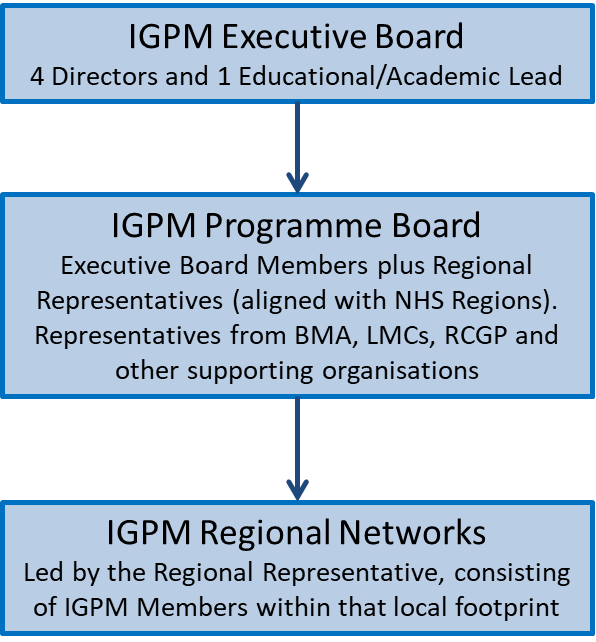 Person SpecificationCurrently working as a Practice Manager (or equivalent, e.g. Managing Partner, Business Manager, Executive Manager etc.) within General Practice in the United Kingdom.A solid understanding of how General Practice works and how it sits within the wider health economy.A passion for the work that General Practice does with a proven track record of continuous innovation and improvement at practice levelWell established knowledge and understanding of the key elements of practice management:Human Resources/People Management/Employment PracticesFinancial ManagementGovernance Data Protection/Information Governance ContractingBusiness Planning and Continuity IT Systems Policy and PlanningPartnership ManagementCommunicationsCompliance (CQC, audit etc.)Operational ManagementPremises ManagementHealth & SafetyPatient Participation Complaints Management Experience of representing your practice on a wider level (e.g. CCG board representation, position of responsibility within local practice manager’s network/forum etc.)Evidence of continued professional development (e.g. through qualifications or courses attended) Excellent interpersonal and communication skills with the ability to influence, negotiate and motivate as well as listen and empathiseAbility to work with integrity and inspire confidence in colleagues, peers and IGPM members. Excellent problem-solving skills with the ability to manage change effectively. All postholders will be required to provide at least two references in support of their application from members of their local practice management network. To apply:Please email your CV and covering letter to info@igpm.org.uk